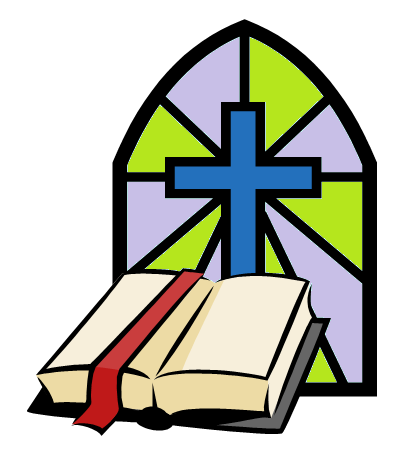 Beaverdale Baptist Church1701 Cunningham RoadKnoxville, TN 37918Seeking Bi-Vocational Youth Leader/InternBeaverdale Baptist Church is seeking applicants who are interested in a part-time bi-vocational ministry or internship opportunity.  This position will provide ministry and discipleship training to youth in middle and high school while also growing the new youth program.  Successful applicants will be able to provide an environment for youth to learn that God comes first, others second, and themselves third using innovative and inviting lessons, fellowship opportunities, and service/ministry opportunities.  Pre-employment Drug Screen, Background Check, and Abuse Prevention Training RequiredSunday Morning and Wednesday Evening service required (Sunday night optional)Must be 21 years of age with High School Diploma or GED; some college/youth ministry training or college education preferred; preference given to those with previous youth volunteer or ministry experienceApproximately 20 hours per monthFor more information or to apply, please contact the Youth Committee Chair, Lori Humphreys at: (Mobile) 865-548-8707 (Email) lacjhum@att.net OR call David Watson, Pastor at 865-719-4647.